Scenariusz zajęć dydaktycznych dla dzieci z grupy ,,Pszczółki”Opracowanie: Aleksandra Musiałek, Magdalena FedorowiczTemat zajęć: Zwyczaje wielkanocne.Data: 02.04.2021 r.Cele ogólne:Rozwijanie wiedzy na temat tradycji wielkanocnychUmacnianie więzi rodzinnychKształtowanie słuchu fonematycznegoCele szczegółowe- dziecko:Rozwija pamięć poprzez powtarzanieIlustruje słowa ruchem i gestemUważnie słucha i odpowiada na pytania rodzica Wzbogaca słownictwoKształtuje umiejętność dzielenia na sylabyĆwiczy koncentrację i uwagęRytmicznie porusza się przy muzyceCele zgodne z podstawą programową.Metody:Żywego słowaObserwacji i pokazuObjaśnienia i instrukcjeForma:indywidualnaŚrodki dydaktyczne:Ilustracja dotycząca wielkanocny, film edukacyjny, podkład muzyczny	Przebieg zajęć:Wiersz na powitanie. Rodzic powtarza z dzieckiem wiersz jednocześnie wykonując wskazane gesty.	Dzień dobry dzieci, ( wykonujemy powitalny ukłon)	Słonko dla Was świeci, (dłonie wyciągnięte do góry z rozstawionymi palcami ilustrują	słoneczko)	Ptaszek cicho śpiewa, (dłonie złączone w nadgarstkach poruszają się udając dzióbek)	Kołyszą się drzewa, (ręce wyprostowane kołyszą się nad głową)	Chmurka na niebie, (wskazujemy jedną dłonią na niebo)	Macha dziś do Ciebie, (machamy wyciągniętą dłonią)	Wiatr leniwie wieje, (ręce wyprostowane kołyszą się nad głową)	Motylek się śmieje. (palcami wskazującymi obu dłoni dotykamy kącików ust, które 	unoszą się w uśmiechu:)Praca z ilustracją tematyczną dotyczącą świąt wielkanocnych.Rozmowa kierowana z dzieckiem:- Co widzisz na obrazku?- Jakich świat dotyczy ta ilustracja?- Podczas jakiej pory roku one przypadają?- Co najbardziej Ci się tu podoba?Ilustracja do omówienia stanowi załącznik nr 1.Rytmiczne dzielenie słów na sylaby.	Rodzic rytmicznie dzieli z dzieckiem na sylaby słowa dotyczące Wielkanocy, do 	których inspiracji dostarcza ilustracja, np.: pisanki, króliczek, koszyk, babka, żonkile.Film edukacyjny dla dzieci dotyczący tradycji wielkanocnych opatrzony 	komentarzem rodzica. https://www.youtube.com/watch?v=giRwxyKTXcg Zaproponowanie aktywności, które dziecko może wykonać w ramach przedświątecznych przygotowań, np.: obieranie jajek, układanie zabawek, wspólne świecenie koszyczka.Dowolny taniec przy piosence „Z jajkiem i zającem” . 	             	https://www.youtube.com/watch?v=GxNEUPCe458Ewaluacja	Rozmowa z dzieckiem na temat przeprowadzonych zajęć. Podziękowanie i pochwała 	za aktywny udział dziecka. 	Załącznik nr 1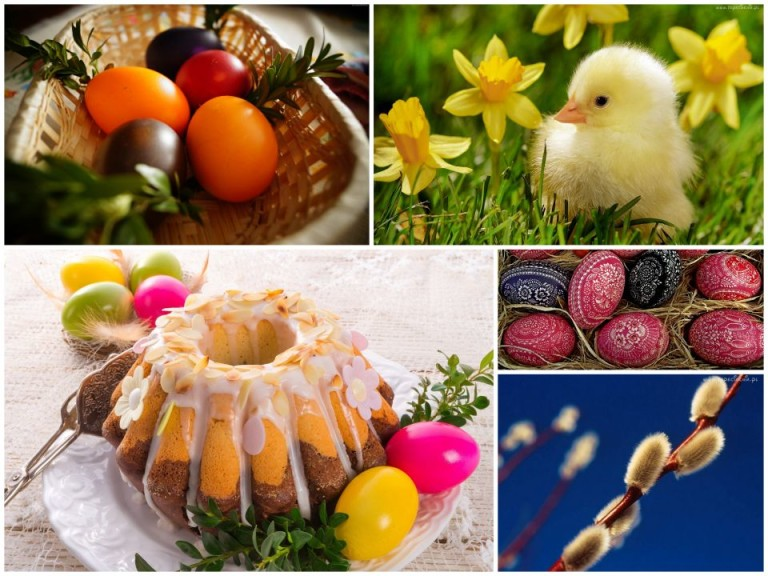 Ilustracja pochodzi ze strony:https://bemowo24.pl/wielkanoc-bemowie-2016-a1096